   20th May 2015 – persuasive writing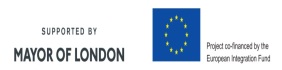 Lesson starter1.Think of your house. (Picture of local house).(What does a house like this consist of?) What rooms does it have? Garden? Garage?Once Romans had settled, wealthy Romans built houses, eg a villa, town house, farm (show pictures)Lesson ContentModellingDeconstruction2.Look at bank of phrases of ‘Estate Agent speak’ and discuss meanings.3.Match descriptive phrases to pictures of rooms4.Active listening activity read a modern sales pitch on an up to date house, children to have a sheet where they match the ‘Estate Agent words’.5. Match house features to pictures6.Vanishing cloze activity modelling estate agents language for selling a Roman houseExploring the contentLook at pictures or Roman houses, consider what each of these houses are made up of; type of materials used, number of rooms what sort of rooms, courtyards, etc. Locations consider different locations, near to (what amenities – from previous lesson about features of a Romans town)7.Model on  board, putting up a picture of a Roman house and children write on post it notes ideas they have got linked to the vocabulary given. Then each group to have a piece of sugar paper and choose their Roman property.  Glue onto the sugar paper and group write words/phrases linked to the house. Children start building up sentences about their chosen Roman house.Reporting back8.Each group will come up and present what they have written about their house. ConstructionEither start to create descriptive sentences, or use a frame to write the description to persuade people to buy their house. Plenary